ОТЗЫВнаучного руководителя о выпускной квалификационной работе обучающегося 2 курса основной образовательной программы МАГИСТРАТУРЫ СПбГУ по направлению «Международные отношения» Яо Синьна тему: Влияние китайских средств массовой информации на идеологическое воспитание молодежиОценка качества работы:Заключение/рекомендации членам ГЭК: Работа соответствует всем требованиям, предъявляемым к такого рода исследованиям и заслуживает оценки отлично, а автор присуждения степени магистраРекомендованная оценка: ОТЛИЧНО «1» июня 2019 г.Кандидат  политических наук,Доцент кафедры мировой политики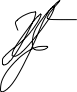 Ковалевская Н.В..№ п. п.Критерии оценки ( модель магистратуры: проверяемые компетенции)Баллы оценки: отлично (5)хорошо (4)удовлетворительно (3)неудовлетворительно (2) Комментарии к оценке 1.Актуальность проблематики (АОМ: ОКМ-13, 22; АМ: ОКМ-8,16, ПК-36; ПОМ: ПК-6)ОТЛИЧНО Исследование полное, актуальное и интересное2.Научная новизна (АОМ: ОКМ-13, 22; АМ: ОКМ-8,16, ПК-36; ПОМ: ПК-6)ОТЛИЧНОСоответствует требованиям 3.Корректность постановки цели, взаимосвязанность  цели и задач (АОМ: ОКМ- 9, 13, 32; АМ:  ПК-10, 11; ПОМ: ОКМ-12)ОТЛИЧНОЦели и задачи поставлены верно4.Степень разработанности источниковой базы и качество критики источников(АОМ: ПК-17; АМ: ОКМ- 24; ПОМ: ОКМ-18, ПК-13)ОТЛИЧНОГлубокая проработка источниковой базы5.Полнота и разнообразие списка использованной литературы   (АОМ: ПК-17; АМ: ОКМ- 24; ПОМ: ОКМ-18, ПК-13)ОТЛИЧНОХорошая теоретическая база исследования6.Соответствие  методов исследования поставленной цели и задачам (АОМ: ОКМ-2; АМ: ОКМ- 10, ПК-26; ПОМ: ОКМ-11, 14) ОТЛИЧНОСоответствуют7.Соответствие результатов ВКР поставленной цели и задачам(АОМ: ОКМ-1,7, ПК-33; АМ: ОКМ- 17, ПК-12, 37; ПОМ: ОКМ-14, ПК-14, 17)ОТЛИЧНОСоответствуют8.Качество оформления текста (АОМ: ОКМ-1; АМ: ОКМ-8; ПОМ: ОКМ-7)ОТЛИЧНООтличное оформление текста9.Ответственность и основательность  студента в период работы  над ВКР (АОМ: ОКМ-23; АМ: ОКМ-19; ПОМ: ОКМ-13, 23, 27)ОТЛИЧНОДобросовестная работаСредняя оценка:Средняя оценка: ОТЛИЧНО ОТЛИЧНО